采购需求1 建设任务本工程建设任务为建设屯昌县县域节水型社会达标建设项目政府采购。本工程主要建设任务为：洁具安装、宣传栏及条幅、标语、海报等相关配套设施。2 建设内容  2.1 大便槽自动冲洗水箱安装本工程实施建设安装大便槽自动冲洗水箱585套，分别为资规局18套、农业农村局34套、农业检测中心17套、森林公安局11套、水务事务中心15套、屯昌中学466套、公厕24套。具体如下：2.2 洗手池感应式水龙头安装本工程实施建设安装洗手池感应式水龙头892个，分别为资规局8个、农业农村局17个、农业检测中心7个、森林公安局12个、水务事务中心9个、屯昌中学778个、建材城18个、街心公园2个、文体公园4个、公共厕所37个。具体如下：2.3 小便池按压式水阀安装本工程实施建设安装小便池按压式水阀216套，分别为资规局8套、农业农村局16套、农业检测中心7套、水务事务中心9套、屯昌中学111套、建材城8套、文赞公园2套、街心公园5套、文体公园8套、公共厕所42套。具体如下：2.4 镀锌铁烤漆宣传栏制作安装本工程实施制作安装镀锌铁烤漆宣传栏6个，分别为文赞公园2个、街心公园2个、文体公园2个。具体尺寸为270cm*420cm，材质为镀锌管。宣传栏样式图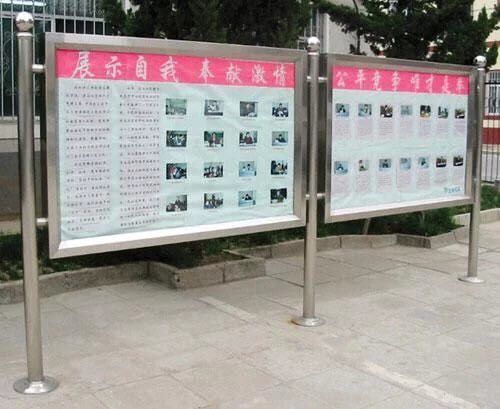 2.5 条幅制作安装本工程实施制作安装宣传条幅69条（详见附表），具体尺寸为600cm*70cm，材质为布料。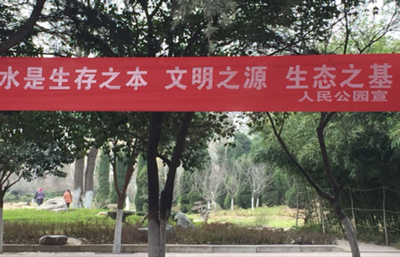 宣传条幅样式图2.6 节水标语制作安装本工程实施制作安装节水标语4745张（详见附表），具体尺寸为20cm*30cm，材质为PVC材料。 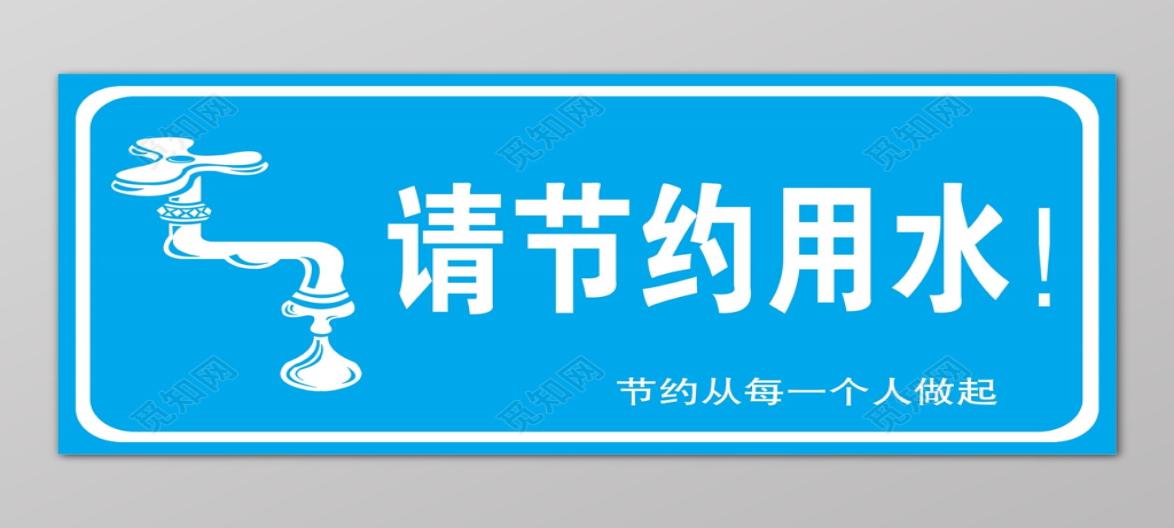 节水标语样式图2.7 宣传海报制作安装本工程实施制作安装宣传海报600张（详见附表），具体尺寸为80cm*120cm，材质为PP纸(俗称背胶)。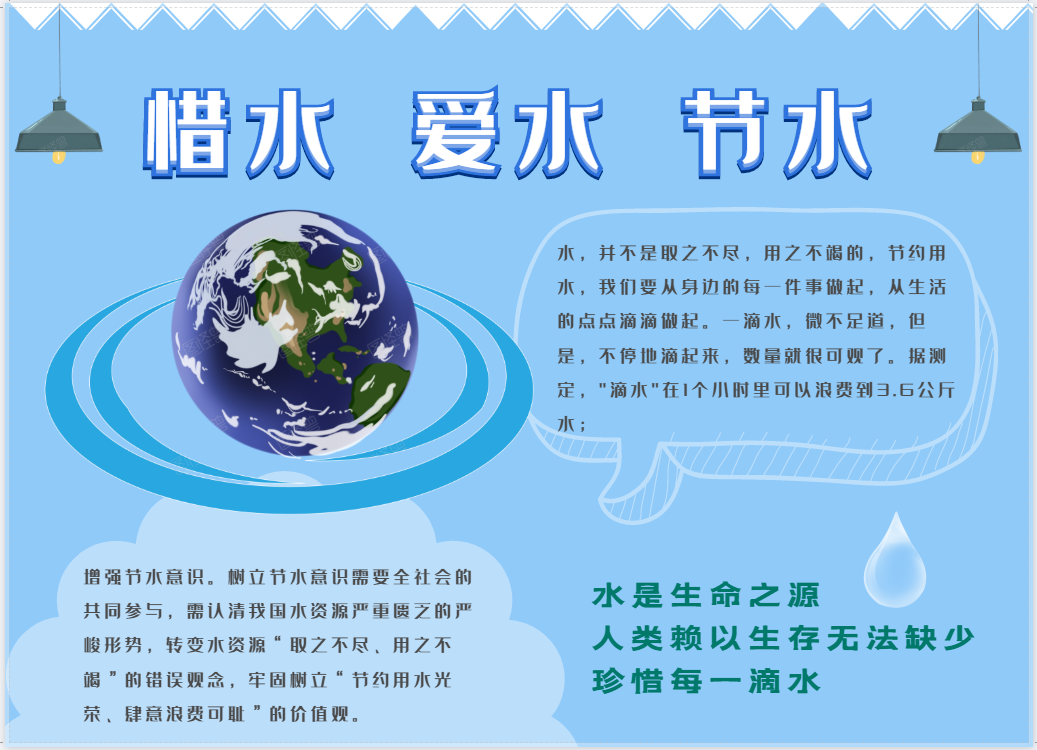 宣传海报样式图2.8 蓄水箱制作安装本工程实施制作安装蓄水箱2套，分别位于屯昌县水务事务中心大楼和屯昌县资规局大楼，用于收集楼面雨水，回用绿化浇灌。箱体容积为5m3，材质为不锈钢。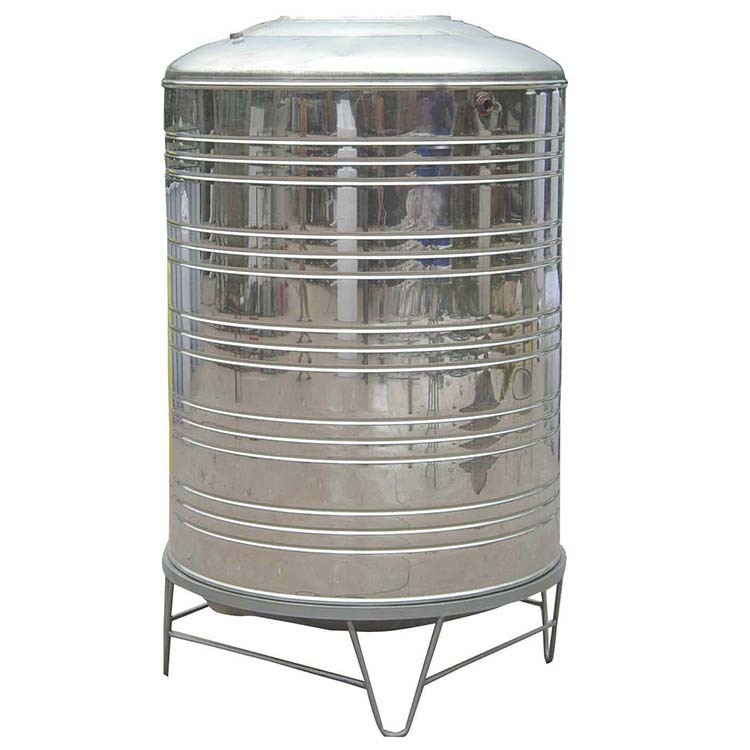 蓄水箱样式图表2-1           大便槽自动冲洗水箱安装清单表2-1           大便槽自动冲洗水箱安装清单表2-1           大便槽自动冲洗水箱安装清单表2-1           大便槽自动冲洗水箱安装清单表2-1           大便槽自动冲洗水箱安装清单序号公共机构名称地址楼层安装数量（套）1屯昌县资规局屯昌县屯城镇环东一路兴业二横路1楼51屯昌县资规局屯昌县屯城镇环东一路兴业二横路2楼51屯昌县资规局屯昌县屯城镇环东一路兴业二横路3楼51屯昌县资规局屯昌县屯城镇环东一路兴业二横路4楼32屯昌县农业农村局屯昌县屯城镇环东一路兴业二横路1楼82屯昌县农业农村局屯昌县屯城镇环东一路兴业二横路2楼82屯昌县农业农村局屯昌县屯城镇环东一路兴业二横路3楼82屯昌县农业农村局屯昌县屯城镇环东一路兴业二横路4楼82屯昌县农业农村局屯昌县屯城镇环东一路兴业二横路5楼23屯昌县农业检测中心屯昌县屯城镇环东一路兴业二横路1楼53屯昌县农业检测中心屯昌县屯城镇环东一路兴业二横路2楼53屯昌县农业检测中心屯昌县屯城镇环东一路兴业二横路3楼53屯昌县农业检测中心屯昌县屯城镇环东一路兴业二横路4楼24屯昌县森林公安局屯昌县屯城镇环东一路兴业二横路1楼24屯昌县森林公安局屯昌县屯城镇环东一路兴业二横路2楼44屯昌县森林公安局屯昌县屯城镇环东一路兴业二横路3楼55屯昌县水务事务中心屯昌县屯城镇环东一路兴业二横路1楼55屯昌县水务事务中心屯昌县屯城镇环东一路兴业二横路2楼55屯昌县水务事务中心屯昌县屯城镇环东一路兴业二横路3楼56屯昌中学 屯昌县屯城镇文明路3号教学楼4667屯昌县市政管理局屯昌县屯城镇东风后巷公厕24合计合计585表2-2             洗手池感应式水龙头安装清单表2-2             洗手池感应式水龙头安装清单表2-2             洗手池感应式水龙头安装清单表2-2             洗手池感应式水龙头安装清单表2-2             洗手池感应式水龙头安装清单序号公共机构名称地址楼层安装数量（个）1屯昌县资规局屯昌县屯城镇环东一路兴业二横路1楼21屯昌县资规局屯昌县屯城镇环东一路兴业二横路2楼21屯昌县资规局屯昌县屯城镇环东一路兴业二横路3楼21屯昌县资规局屯昌县屯城镇环东一路兴业二横路4楼22屯昌县农业农村局屯昌县屯城镇环东一路兴业二横路1楼42屯昌县农业农村局屯昌县屯城镇环东一路兴业二横路2楼42屯昌县农业农村局屯昌县屯城镇环东一路兴业二横路3楼42屯昌县农业农村局屯昌县屯城镇环东一路兴业二横路4楼42屯昌县农业农村局屯昌县屯城镇环东一路兴业二横路5楼13屯昌县农业检测中心屯昌县屯城镇环东一路兴业二横路1楼23屯昌县农业检测中心屯昌县屯城镇环东一路兴业二横路2楼23屯昌县农业检测中心屯昌县屯城镇环东一路兴业二横路3楼23屯昌县农业检测中心屯昌县屯城镇环东一路兴业二横路4楼14屯昌县森林公安局屯昌县屯城镇环东一路兴业二横路1楼34屯昌县森林公安局屯昌县屯城镇环东一路兴业二横路2楼34屯昌县森林公安局屯昌县屯城镇环东一路兴业二横路3楼65屯昌县水务事务中心屯昌县屯城镇环东一路兴业二横路1楼35屯昌县水务事务中心屯昌县屯城镇环东一路兴业二横路2楼35屯昌县水务事务中心屯昌县屯城镇环东一路兴业二横路3楼36屯昌中学 屯昌县屯城镇文明路3号艺术楼86屯昌中学 屯昌县屯城镇文明路3号食堂296屯昌中学 屯昌县屯城镇文明路3号体育馆46屯昌中学 屯昌县屯城镇文明路3号操场86屯昌中学 屯昌县屯城镇文明路3号敬省楼726屯昌中学 屯昌县屯城镇文明路3号敬思楼356屯昌中学 屯昌县屯城镇文明路3号敬道楼86屯昌中学 屯昌县屯城镇文明路3号敬远楼86屯昌中学 屯昌县屯城镇文明路3号男生公寓2526屯昌中学 屯昌县屯城镇文明路3号女生公寓3547屯昌县建材城屯昌县屯城镇环东二路建材城1号公厕97屯昌县建材城屯昌县屯城镇环东二路建材城2号公厕98屯昌县街心公园屯昌县屯城城昌盛路与环东路之间（县政府正对面）街心公园公厕29屯昌县文体公园屯昌县屯城镇环西路文体公园1号公厕29屯昌县文体公园屯昌县屯城镇环西路文体公园2号公厕210公共厕所屯昌县屯城镇环东二路恐龙蛋公厕710公共厕所屯昌县屯城镇环东二路城北公厕710公共厕所屯昌县屯城镇环东二路吉安小区吉安小区9号公厕410公共厕所屯昌县屯城镇环东二路吉安小区吉安小区10号公厕410公共厕所屯昌县屯城镇环东一路环东一路11号公厕410公共厕所屯昌县屯城镇兴业东路龙溪小区公厕310公共厕所屯昌县屯城镇保密头村保密头公厕310公共厕所屯昌县屯城镇环西路东风小区公厕310公共厕所屯昌县屯城镇东风后巷东风后巷公厕2合计合计892表2-3          小便池按压式水阀安装清单表2-3          小便池按压式水阀安装清单表2-3          小便池按压式水阀安装清单表2-3          小便池按压式水阀安装清单表2-3          小便池按压式水阀安装清单序号公共机构名称地址楼层安装数量（套）1屯昌县资规局屯昌县屯城镇环东一路兴业二横路1楼21屯昌县资规局屯昌县屯城镇环东一路兴业二横路2楼21屯昌县资规局屯昌县屯城镇环东一路兴业二横路3楼21屯昌县资规局屯昌县屯城镇环东一路兴业二横路4楼22屯昌县农业农村局屯昌县屯城镇环东一路兴业二横路1楼02屯昌县农业农村局屯昌县屯城镇环东一路兴业二横路2楼42屯昌县农业农村局屯昌县屯城镇环东一路兴业二横路3楼42屯昌县农业农村局屯昌县屯城镇环东一路兴业二横路4楼42屯昌县农业农村局屯昌县屯城镇环东一路兴业二横路5楼43屯昌县农业检测中心屯昌县屯城镇环东一路兴业二横路1楼13屯昌县农业检测中心屯昌县屯城镇环东一路兴业二横路2楼23屯昌县农业检测中心屯昌县屯城镇环东一路兴业二横路3楼23屯昌县农业检测中心屯昌县屯城镇环东一路兴业二横路4楼24屯昌县水务事务中心屯昌县屯城镇环东一路兴业二横路1楼34屯昌县水务事务中心屯昌县屯城镇环东一路兴业二横路2楼34屯昌县水务事务中心屯昌县屯城镇环东一路兴业二横路3楼35屯昌中学 屯昌县屯城镇文明路3号体育馆45屯昌中学 屯昌县屯城镇文明路3号敬省楼725屯昌中学 屯昌县屯城镇文明路3号敬思楼205屯昌中学 屯昌县屯城镇文明路3号敬道楼125屯昌中学 屯昌县屯城镇文明路3号敬远楼36屯昌县建材城屯昌县屯城镇环东二路建材城1号公厕46屯昌县建材城屯昌县屯城镇环东二路建材城2号公厕47屯昌县文赞公园屯昌县城东南部文赞水库（文旦村）文赞公园1号公厕17屯昌县文赞公园屯昌县城东南部文赞水库（文旦村）文赞公园2号公厕18屯昌县街心公园屯昌县屯城城昌盛路与环东路之间（县政府正对面）街心公园公厕59屯昌县文体公园屯昌县屯城镇环西路文体公园1号公厕49屯昌县文体公园屯昌县屯城镇环西路文体公园2号公厕410公共厕所屯昌县屯城镇环东二路恐龙蛋公厕810公共厕所屯昌县屯城镇环东二路城北公厕810公共厕所屯昌县屯城镇环东二路吉安小区吉安小区9号公厕410公共厕所屯昌县屯城镇环东二路吉安小区吉安小区10号公厕410公共厕所屯昌县屯城镇环东一路环东一路11号公厕410公共厕所屯昌县屯城镇兴业东路龙溪小区公厕310公共厕所屯昌县屯城镇保密头村保密头公厕310公共厕所屯昌县屯城镇环西路东风小区公厕310公共厕所屯昌县屯城镇环西路东风后巷公厕5合计合计216